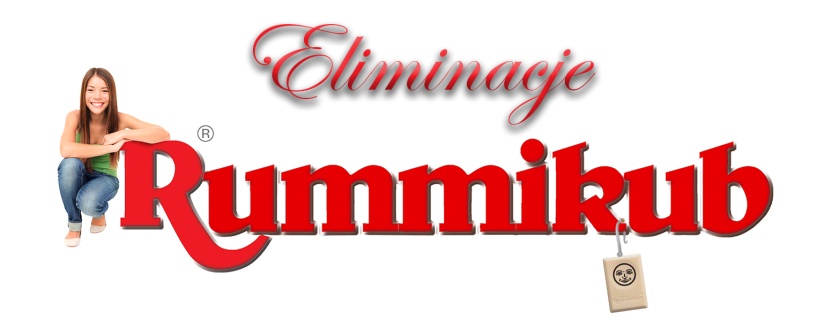 Arkusz Eliminacje eliminacyjny do Mistrzostw Polski w Rummikub 2020Nazwa eliminacji: ..............................................................................................................................................Osoba wypełniająca formularz: .....................................................................................................................Data eliminacji: ...................................................................................................................................................Miasto: ..................................................................................................................................................................Powyższy formularz jest tylko do waszej dyspozycji. Do organizatora proszę przesłać w wersji elektronicznej https://forms.gle/VafhPZnDqTpMytLC6 MiejsceImię i nazwiskoE-mail (drukowane)TelefonZgodaPodpisZgoda Wyrażam zgodę na przetwarzanie danych osobowych umieszczonych w formularzu rejestracyjnym dla potrzeb niezbędnych do przeprowadzenia finału Mistrzostw Polski w Rummikub 2020. (Zgodnie z Ustawą z dnia 29.08.1997 roku o Ochronie Danych Osobowych; tekst jednolity: Dz.U. z 2015r. poz.2135). Zgoda Wyrażam zgodę na przetwarzanie danych osobowych umieszczonych w formularzu rejestracyjnym dla potrzeb niezbędnych do przeprowadzenia finału Mistrzostw Polski w Rummikub 2020. (Zgodnie z Ustawą z dnia 29.08.1997 roku o Ochronie Danych Osobowych; tekst jednolity: Dz.U. z 2015r. poz.2135). Zgoda Wyrażam zgodę na przetwarzanie danych osobowych umieszczonych w formularzu rejestracyjnym dla potrzeb niezbędnych do przeprowadzenia finału Mistrzostw Polski w Rummikub 2020. (Zgodnie z Ustawą z dnia 29.08.1997 roku o Ochronie Danych Osobowych; tekst jednolity: Dz.U. z 2015r. poz.2135). 